ANGLICKÝ JAZYKMilí rodiče a milí žáci, nejprve opět moc děkuji za Vaši skvělou spolupráci a přístup. Doufám, že úkoly z angličtiny zvládáte dobře a bez velkých obtíží. Pokud byste narazili na jakýkoliv problém – něco by nešlo nebo by nebylo jasné, nebojte se na mě obrátit. Společné řešení určitě najdeme .Jen pro připomenutí – materiály, které byste měli mít k dispozici:Poslechy k učebnici - ke stažení: https://uloz.to/file/1XA1X7jQiB8B/hello-kids-5-mp3-zipNaskenované stránky pracovního sešitu (pokud žáci nemají doma svůj pracovní sešitŘešení pracovního sešitu, které by mohlo při domácím studiu pomoci. Povinný úkol k odevzdání:termín zadání:  pondělí 20. 4. 2020termín odevzdání: pátek 24. 4. 2020** Ráda bych, aby si žáci nechávali víkendy na relaxaci a odpočinek. Děkuji za pochopení.T: Revision – OpakováníHow much is it – Kolik to stojí?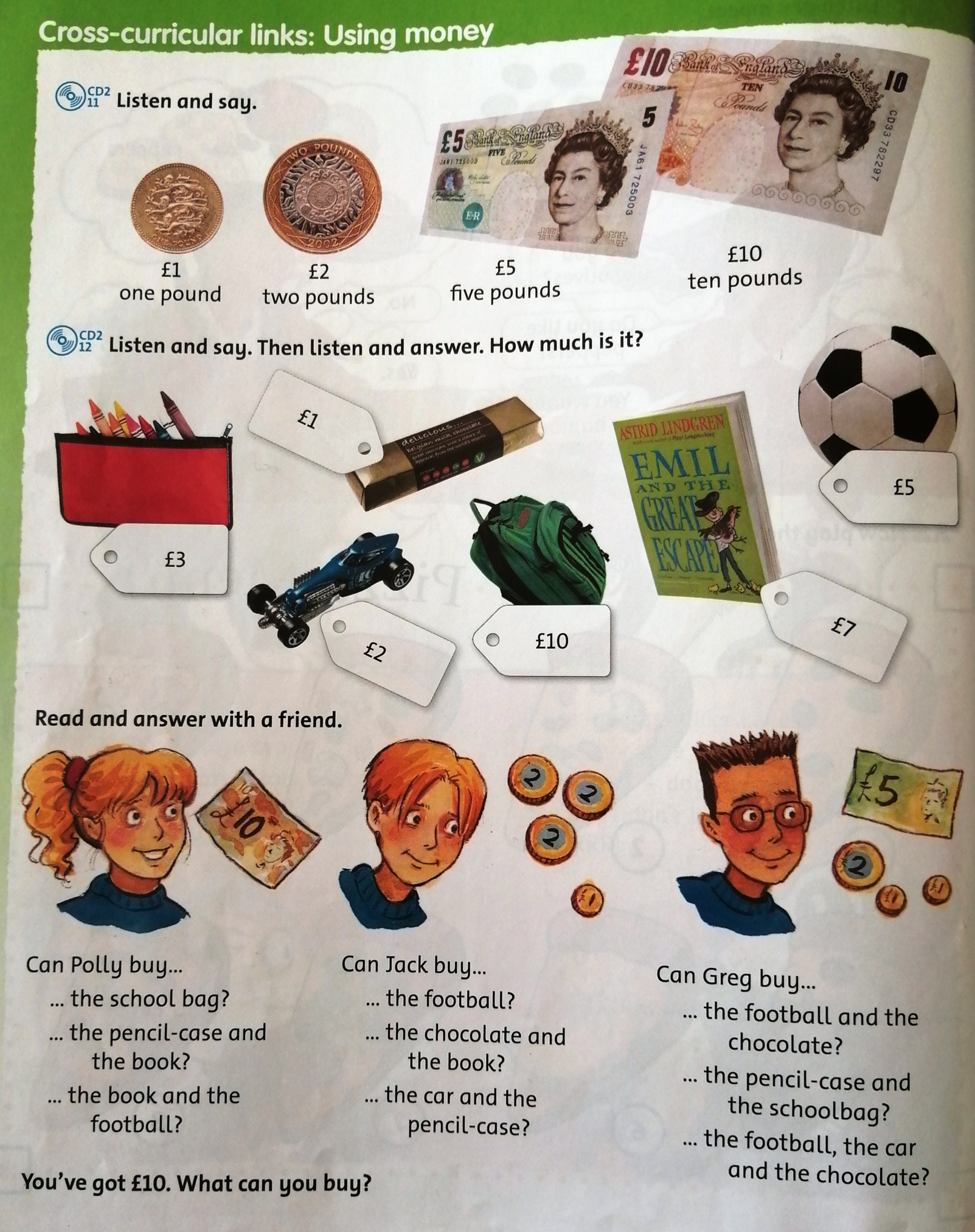 Úkol č. 1: Na obrázku můžeš opět vidět, jak vypadají některé britské bankovky a mince (£1, £2, £5 a £10). Dále je tam několik předmětů s cenovkou. Zkus tedy odpovědět na následující otázky:How much is the book? The book is £10. /It is £10.How much is the pencil-case? ___________________________________________________________How much is the football? ___________________________________________________________How much is the chocolate? ___________________________________________________________How much is the car? ___________________________________________________________How much is the school bag? ___________________________________________________________Úkol č. 2: Na obrázku jsou tři děti – Polly, Jack, Greg. Napiš kolik má každý z nich peněz (podle obrázku):Polly´s got = Polly has gotPolly´s got _________________________.Jack´s got _________________________.Greg´s got _________________________.Úkol č. 3: Odpověz na otázky na obrázku (použij krátkou odpověď):Vzor: 	Can Polly buy the school bag? Může si Polly koupit tu školní tašku?		Yes, she can. Ano, může (protože víš, že Polly má 10 liber a taška stojí 10 liber)PollyJackGreg______________________________________________________________________________________________________________________________________________________________________________________________________Úkol č. 4: You´ve got £10. What can you buy? Máš 10 liber. Co si můžeš koupit? (pro lepší představu použij zjednodušený kurz: £1 = 30 Kč)I can buy ________________________________________________________________________________.Úkol č. 5: Pracovní sešti – AB 47/5Jobs – PovoláníÚkol č. 6: Zkus bez pomoci (učebnice, slovníku atp.) napsat alespoň 6 zaměstnání/povolání:Úkol č. 6: Pracovní sešit – AB 46/1 (podle zadání) – dobrovolný Date - datumPojďme si nejdřív zopakovat časové předložky = předložky, které se pojí s určitým časovým údajem:at – používáme, když mluvíme o konkrétním čase:I get up at 6:00 AM.I go to school at 7:00 AM.I do my homework at 3.15 PM.in – používáme, když mluvíme o části dneIn the morning I have breakfast.In the afternoon I play games.In the evening I watch TV.in – používáme také, když mluvíme o ročním obdobíIn winter we go to the mountines.In summer the weather is hot.on – používáme, když mluvíme o konkrétním dni On Monday I play football.On Saturday I play tennis.Pozor na víkend: at the weekend – o víkenduVšichni určitě také víte, jak se zeptat v angličtině na datum (na začátku každé naší hodiny jsem se na to ptala – vzpomínáte?): What´s the date (today)? A odpověď by zněla například: It´s 20th April s tím, že před 20 vyslovím „the“ a před April „of“, které se nepíší (pouze vyslovují).Velmi důležité jsou proto také řadové číslovky, na které si všichni určitě dobře pamatujete:the first – 1st,the second – 2nd,the third – 3rd,the fourth – 4th,the fifth – 5th, ...Úkol č. 7: Pracovní sešit – AB 47/8 a 46/3, 4 (podle zadání)Bonus (dobrovolný): Zkus rozluštit druhy pořadů v pracovním sešitě AB 46/2.Vypracované úkoly a cvičení v pracovním sešitě zašlete prosím na email: zuzana.kasova@zsuj.cz nebo přes messenger (facebook – Zuzana Kašová). Do předmětu emailu napište prosím: jméno žáka. Úkol můžete vypracovat do wordu nebo ofotit tak, jak jste zvyklí.Děkuji a hodně zdraví ! Zuzana Kašová